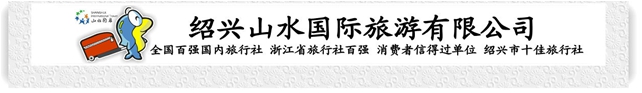 西藏旅行家·定制团行程单行程安排费用说明其他说明产品编号917103012011V出发地全国联运目的地拉萨市行程天数8去程交通飞机返程交通飞机参考航班无无无无无产品亮点2人可成团，随走随停2人可成团，随走随停2人可成团，随走随停2人可成团，随走随停2人可成团，随走随停D1D1行程详情抵达圣城拉萨摄点 ：抵达圣城拉萨 ，寻访圣养之心用餐早餐：×     午餐：×     晚餐：×   住宿拉萨D2D2行程详情布达拉宫—大昭寺广场—八角街—西藏博物馆（星期一闭馆）摄点 ：沉浸式体验 ，双手合十许下心愿 ，与朝圣者同行转经走街 ，做回拉萨人 ，从一杯温暖的甜茶开始用餐早餐：含早     午餐：×     晚餐：×   住宿拉萨D3D3行程详情拉萨—米拉山隧道—西藏网红高速—索松村摄点 ：雪山、蓝天完美结合的最美林芝用餐早餐：含早     午餐：×     晚餐：×   住宿索松村D4D4行程详情索松村—独家安排达林村—雅鲁藏布江大峡谷北岸—苯日神山-巴松措摄点 ：雅鲁藏布大峡谷 ，从桃花源中走来 ，看牧草丰盛草甸 ，呼吸纯天然氧吧用餐早餐：含早     午餐：×     晚餐：×   住宿巴松措D5D5行程详情巴松措—桑耶寺—山南摄点 ：晚霞的余辉映射出最古老的历史用餐早餐：含早     午餐：×     晚餐：×   住宿山南泽当D6D6行程详情山南—扎囊沙漠—羊卓雍措—拉萨摄点 ：羊湖蓝天，原来西藏也有沙漠，雅鲁藏布江边体会一下在撒哈拉的感觉用餐早餐：含早     午餐：×     晚餐：×   住宿拉萨D7D7行程详情拉萨自由活动今日拉萨自由活动用餐早餐：含早     午餐：×     晚餐：×   住宿拉萨D8D8行程详情拉萨—返回温馨的家摄点 ：解散日惜别 ，期待下次与您的再相会用餐早餐：含早     午餐：×     晚餐：×   住宿无费用包含★ 旅游用车 ★指定GL8 别克商务（市内当天不含用车，导游会带着大家乘坐一段三轮车，感受拉萨独有的车水马龙）★ 旅游用车 ★指定GL8 别克商务（市内当天不含用车，导游会带着大家乘坐一段三轮车，感受拉萨独有的车水马龙）★ 旅游用车 ★指定GL8 别克商务（市内当天不含用车，导游会带着大家乘坐一段三轮车，感受拉萨独有的车水马龙）费用不包含1、单房差或加床。1、单房差或加床。1、单房差或加床。预订须知单人房需补单房差温馨提示1、西藏地区必须使用公民二代身份证件原件 ，其他证件无效。保险信息1.天气情况